TIBETAN CHILDREN’S VILLAGE SCHOOL SELAKUI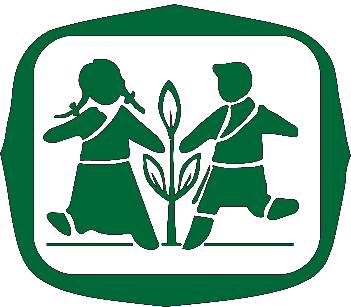 ACADEMIC YEAR: 2022-23COMPUTER SCIENCE WITH PYTHON PRACTICAL RECORDACKNOWLEDGEMENTI, ……………………………. of class XII – Section ….... would like to express our sincere gratitude to our computer science teacher Ms. KUNGA SANGPO, PGT (COMPUTER SCIENCE), for her vital support, guidance and encouragement, without which this practical would not have come forth.We would also like to express our gratitude to our school TIBETAN CHILDREN’S VILLAGE SCHOOL SELAQUI.TIBETAN CHILDREN’S VILLAGE SCHOOL SELAQUI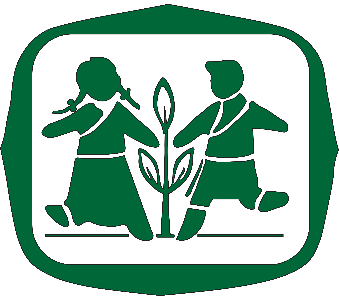 CERTIFICATEThis is to certify that Mr./Miss _______________________________________ CBSE Roll No: __________________________, student of Tibetan Children’s Village School Selaqui, has successfully completed his/her computer science (python) practical under the guidance of Mr. Kunga Sangpo during the year 2022–2023 in partial fulfilment of computer practical examination conducted by New Delhi.Data: ___________________________(Mr. Kunga Sangpo)PGT Comp Science										B.Tech CS 	INDEXXII CS – Practical Assignments SUBMITTED BYSUBMITTED TOROLL NOCLASSSUBJECTSUBJECT CODE::::CENTRAL BOARD OF SECONDARY EDUCATION (CBSE)SUPERVISED BYMr. KUNGA SANGPOPGT CSS.NoDescription of AssignmentSign1Write a Python program to implement a stack using list (PUSH & POP Operation on Stack).2Write a python program using function PUSH(Arr), where Arr is a list of numbers. From this list push all numbers divisible by 5 into a stack implemented by using a list. Display the stack if it has at least one element, otherwise display appropriate error message.3Write a python program using function POP(Arr), where Arr is a stack implemented by a list of numbers. The function returns the value deleted from the stack.4Write a python program to check whether a string is a palindrome or not using stack.5Create a table and insert data. Implement all SQL commands on the  table6Integrate MySQL with Python by importing the MySQL module and add records of student and display all the record.7Integrate MySQL with Python by importing the MySQL module to search student using rollno, name, age, class and if present in table display the record, if not display appropriate method.8Integrate SQL with Python by importing the MySQL module to search a student using rollno, delete the record.9Integrate SQL with Python by importing the MySQL module to search a student using rollno, update the record.10SQL Queries11Project - BANK OF GRINGOTTS ONLINE PORTAL